Как помочь ребёнку выучить     домашний адрес?Помогите своему ребенку выучить домашний адрес. Некоторые детки легко запоминают свой домашний адрес, другие никак не могут понять, что это означает. Есть несколько способов помочь детям запомнить домашний адрес. Желательно заучивать его в игровой форме. Нарисуйте вместе с ребенком дом, в котором вы живете и впишите адрес – город, улицу, номер дома, подъезда, квартиры и этаж. 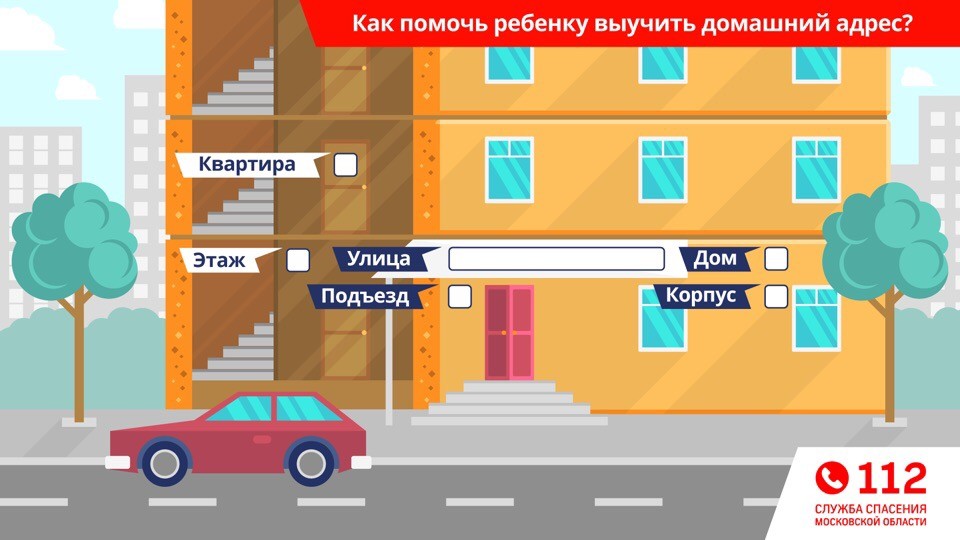 